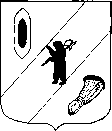 АДМИНИСТРАЦИЯ ГАВРИЛОВ-ЯМСКОГОМУНИЦИПАЛЬНОГО РАЙОНАПОСТАНОВЛЕНИЕ31.03.2017  № 289Об утверждении Плана мероприятий («дорожная карта») внедрения целевых показателей упрощения ведения бизнеса и повышения инвестиционной привлекательности в Гаврилов-Ямском муниципальном районе на 2017 годВ соответствии с Перечнем поручений Президента Российской Федерации по итогам совместного заседания президиума Государственного совета Российской Федерации и консультативной комиссии Государственного совета Российской Федерации от 12.11.2016, распоряжением Правительства Российской федерации от 31.01.2017 № 147-р «О целевых моделях упрощения процедур ведения бизнеса и повышения инвестиционной привлекательности субъектов Российской Федерации», руководствуясь статьей 26 Устава Гаврилов-Ямского муниципального района,АДМИНИСТРАЦИЯ МУНИЦИПАЛЬНОГО РАЙОНА ПОСТАНОВЛЯЕТ:Утвердить План мероприятий («дорожная карта») внедрения целевых показателей упрощения ведения бизнеса и повышения инвестиционной привлекательности в Гаврилов-Ямском муниципальном районе на 2017 год (Приложение).Признать утратившими силу:	- постановление Администрации Гаврилов-Ямского муниципального района от 30.01.2015 № 123 «Об утверждении Комплексной Дорожной карты по улучшению инвестиционного климата на территории Гаврилов-Ямского муниципального района»;	- постановление Администрации Гаврилов-Ямского муниципального района от 08.06.2015 № 735 «О внесении изменений в постановление Администрации Гаврилов-Ямского муниципального района от 30.01.2015 № 123».Контроль за исполнением постановления возложить на первого заместителя Главы Администрации муниципального района Забаева А.А.Постановление разместить на официальном сайте Администрации муниципального района в сети Интернет. Постановление вступает в силу  с момента подписания.Глава Администрациимуниципального района                                                                   В.И.Серебряков Приложение к постановлениюАдминистрации Гаврилов-Ямского муниципального района от 31.03.2017 № 289   План мероприятий («дорожная карта»)  внедрения целевых показателей упрощения ведения бизнеса и повышения инвестиционной привлекательности в Гаврилов-Ямском муниципальном районе на 2017 год «Дорожная карта» по внедрению целевой модели  «Дорожная карта» по внедрению целевой модели  «Постановка на кадастровый учет земельных участков и объектов недвижимого имущества» «Постановка на кадастровый учет земельных участков и объектов недвижимого имущества» «Постановка на кадастровый учет земельных участков и объектов недвижимого имущества» «Постановка на кадастровый учет земельных участков и объектов недвижимого имущества» «Постановка на кадастровый учет земельных участков и объектов недвижимого имущества» «Постановка на кадастровый учет земельных участков и объектов недвижимого имущества» «Постановка на кадастровый учет земельных участков и объектов недвижимого имущества» «Постановка на кадастровый учет земельных участков и объектов недвижимого имущества» «Постановка на кадастровый учет земельных участков и объектов недвижимого имущества» «Постановка на кадастровый учет земельных участков и объектов недвижимого имущества» «Постановка на кадастровый учет земельных участков и объектов недвижимого имущества» «Постановка на кадастровый учет земельных участков и объектов недвижимого имущества»№Фактор/этап реализацииНеобходимые меры для повышения эффективности прохождения этаповНеобходимые меры для повышения эффективности прохождения этаповДата началаДата окончанияПоказатели, характеризующие степень достижения результатаПоказатели, характеризующие степень достижения результатаЦелевое значение показателяЦелевое значение показателяЦелевое значение показателяТекущее значение показателяТекущее значение показателяОтветственный12334566777889Описание ситуации	1Наличие документов территориального планирования и градостроительного зонированияНаличие документов территориального планирования и градостроительного зонирования-обеспечение разработки и принятия генеральных планов, правил землепользования и застройки, включая размещение их на сайтах муниципальных образований области 01.01.201731.12.2017доля муниципальных образований с утвержденными генеральными планами в общем количестве муниципальных образований Ярославской области, процентовдоля муниципальных образований с утвержденными генеральными планами в общем количестве муниципальных образований Ярославской области, процентов100100ОМСУОМСУ2Инвентаризация объектов недвижимости, используемых на праве собственности физическими лицами, но не прошедшими государственный кадастровый учет и государственную регистрацию права собственности. Инвентаризация объектов недвижимости, используемых на праве собственности физическими лицами, но не прошедшими государственный кадастровый учет и государственную регистрацию права собственности. Назначение ответственного за инвентаризацию объекта, получение перечня земельных участков от ГБУ ЯО ИАЦ ГИиНС, сверка сведений со сведениями Росреестра, комплексное обследование земельных участков, назначение ответственного за инвентаризацию объекта01.03.201731.12.2017Увеличение налоговых поступлений в бюджет поселенияУвеличение налоговых поступлений в бюджет поселениядаданетнетГлавы поселений МРГлавы поселений МР3Сбор и обобщение информации об объектах недвижимости и зарегистрированных правах на территории, планируемой к обследованию:1. Запрос КПТ на кадастровые кварталы;2. Запрос сведений о  правообладателях путем доступа к ФИРСбор и обобщение информации об объектах недвижимости и зарегистрированных правах на территории, планируемой к обследованию:1. Запрос КПТ на кадастровые кварталы;2. Запрос сведений о  правообладателях путем доступа к ФИРОрганизация межведомственного взаимодействия, получение ЭЦП, ключа доступа к Росреестру для получения информации01.03.201731.12.2017Организация межведомственного электронного взаимодействия с Росреестром, получение информации с Геопортала ЯО, общедоступных источников,районного архиваОрганизация межведомственного электронного взаимодействия с Росреестром, получение информации с Геопортала ЯО, общедоступных источников,районного архивададададаГлавы поселений МРГлавы поселений МР4Анализ и сопоставление сведений с налоговыми органами и органами Росреестра (кадастра) по выявлению объектов недвижимости (включая земельные участки), подлежащих натурному обследованию в ходе инвентаризации объектов и уточнению данных об объекте или его  правообладателейАнализ и сопоставление сведений с налоговыми органами и органами Росреестра (кадастра) по выявлению объектов недвижимости (включая земельные участки), подлежащих натурному обследованию в ходе инвентаризации объектов и уточнению данных об объекте или его  правообладателейЕжеквартальные рабочие встречи с представителями органов исполнительной власти для обсуждения возникших проблем при инвентаризации01.03.201731.12.2017Уменьшение количества земельных участков, права на которые не оформлены надлежащим образомУменьшение количества земельных участков, права на которые не оформлены надлежащим образом100 (%)14 (%)14 (%)14 (%)Главы поселений МРГлавы поселений МР5Выявление земельных участков, не внесенных в сведения ЕГРН, на которые имеются правоустанавливающие документы и направление документа в порядке информационного взаимодействия в ОКУ для внесения сведений о ранее учтенном объектеВыявление земельных участков, не внесенных в сведения ЕГРН, на которые имеются правоустанавливающие документы и направление документа в порядке информационного взаимодействия в ОКУ для внесения сведений о ранее учтенном объектеНаправление в порядке межведомственного взаимодействия в органы Росреестра информации о постановке на кадастровый учет объектов, сведения о которых не внесены в ЕГРН01.03.201731.12.2017Уменьшение количества земельных участков, не учтенных в ЕГРН, увеличение количества прав на земельные участки в ЕГРНУменьшение количества земельных участков, не учтенных в ЕГРН, увеличение количества прав на земельные участки в ЕГРН100%24%24%24%Главы поселений МРГлавы поселений МР6Выявление (уточнение) отсутствующих сведений в налоговых органах и органах Росреестра (кадастра) правообладателей земельных участков и сообщение сведений о них в налоговые органы и органы Росреестра (кадастра)Выявление (уточнение) отсутствующих сведений в налоговых органах и органах Росреестра (кадастра) правообладателей земельных участков и сообщение сведений о них в налоговые органы и органы Росреестра (кадастра)Ежеквартальное направление в ГБУ ЯО ГИиНС обработанного перечня земельных и отчета, для направления в налоговые органы01.03.201731.12.2017Увеличение прав на объекты в ЕГРН, увеличение налоговых поступлений в бюджет, выявление объектов бесхозяйного имуществаУвеличение прав на объекты в ЕГРН, увеличение налоговых поступлений в бюджет, выявление объектов бесхозяйного имущества100%20%20%20%Главы поселений МРГлавы поселений МР7Выявление путем подворового обхода объектов недвижимости, которые не поставлены на государственный кадастровый учет, а также не прошли государственную регистрацию прав на объекты недвижимости.Выявление путем подворового обхода объектов недвижимости, которые не поставлены на государственный кадастровый учет, а также не прошли государственную регистрацию прав на объекты недвижимости.Еженедельный обход домовладений, вручение памятки по описанию процедур узаконения прав на имущество01.03.201731.12.2017Увеличение прав на объекты в ЕГРН, увеличение налоговых поступлений в бюджет, выявление объектов бесхозяйного имуществаУвеличение прав на объекты в ЕГРН, увеличение налоговых поступлений в бюджет, выявление объектов бесхозяйного имущества100%15%15%15%Главы поселений МРГлавы поселений МР8Направление в ОКУ по необходимости в порядке информационного взаимодействия актов ОМС о присвоении адресов объектам недвижимостиНаправление в ОКУ по необходимости в порядке информационного взаимодействия актов ОМС о присвоении адресов объектам недвижимостиПо мере издания постановления о присвоении адреса объекту занесение в ФИАС, направление  информации в ОКУ01.03.201731.12.2017Упорядочение адресного хозяйства, его систематизацияУпорядочение адресного хозяйства, его систематизациядадададаГлавы поселений МРГлавы поселений МР9Информирование землепользователей о порядке регистрации права на ранее учтенные ОНИнформирование землепользователей о порядке регистрации права на ранее учтенные ОНРазмещение на сайте органа местного   самоуправления информации о порядке регистрации объектов недвижимости01.03.201731.12.2017Оказание консультаций гражданам о порядке регистрации прав на объектыОказание консультаций гражданам о порядке регистрации прав на объектыдадададаГлавы поселений МРГлавы поселений МР10Натурное обследование и информирование землепользователей о порядке оформления и регистрации права на выявленные объекты недвижимостиНатурное обследование и информирование землепользователей о порядке оформления и регистрации права на выявленные объекты недвижимостиВыезд к земельному участку, осмотр объекта, разъяснение (направление) гражданину памятки о порядке регистрации права на объекты01.03.201731.12.2017Снижение количества неоформленных в надлежащем порядке объектов недвижимостиСнижение количества неоформленных в надлежащем порядке объектов недвижимости100%20%20%20%Главы поселений МРГлавы поселений МР11Образование земельных участков из земельных участков, находящихся в государственной или муниципальной собственности на основании  решения органа местного самоуправления, разработка и утверждение схемы расположения земельных участков на КПТОбразование земельных участков из земельных участков, находящихся в государственной или муниципальной собственности на основании  решения органа местного самоуправления, разработка и утверждение схемы расположения земельных участков на КПТВыявление, формирование свободных земельных участков, установление границ земельных участков, состоящих на кадастровом учете без границ01.03.201731.12.2017Выявление свободных земельных участков для предоставления, установление границ земельных участков фонда перераспределения земель района, увеличение количества земельных участков для льготных категорий граждан, формирование инвестиционных площадок для бизнесаВыявление свободных земельных участков для предоставления, установление границ земельных участков фонда перераспределения земель района, увеличение количества земельных участков для льготных категорий граждан, формирование инвестиционных площадок для бизнесаданетнетнетУАГИЗО АМРУАГИЗО АМР12Выполнение кадастровых работ в соответствии с утвержденными схемами расположения земельных участков на КПТ (только кадастровый инженер)Выполнение кадастровых работ в соответствии с утвержденными схемами расположения земельных участков на КПТ (только кадастровый инженер)Заключение муниципальных контрактов с исполнителем кадастровых работ01.03.201731.12.2017Минимизация сроков по получению кадастровой выписки об объектеМинимизация сроков по получению кадастровой выписки об объектедадададаУАГИЗО АМРУАГИЗО АМР13Принятие акта органа местного самоуправления о предоставлении в пользование земельных участков в соответствии с Земельным кодексом РФПринятие акта органа местного самоуправления о предоставлении в пользование земельных участков в соответствии с Земельным кодексом РФУскорение срока согласований проекта постановления о предоставлении земельного участка01.03.201731.12.2017Уменьшение срока издания акта ОМС о предоставлении земельного участкаУменьшение срока издания акта ОМС о предоставлении земельного участкададададаУАГИЗО АМРУАГИЗО АМР14Осуществление работ по постановке на кадастровый учет и регистрации прав на земельные участки и объекты капитального строительстваОсуществление работ по постановке на кадастровый учет и регистрации прав на земельные участки и объекты капитального строительстваОсуществление приема заявлений граждан на проведение кадастровых работ, государственного кадастрового учета и государственной регистрации прав;подача заявлений и других документов для проведения государственного кадастрового учета объектов недвижимости;получение кадастровых паспортов объектов недвижимости для передачи их гражданам, в интересах которых осуществлялсягосударственный кадастровый учет;подача  заявлений о государственной регистрации прав на недвижимое имущество и сделок с ним и иные необходимые для осуществления такой государственной регистрации документы в орган, осуществляющий государственную регистрацию прав на недвижимое имущество и сделок с ним, а также путем получения свидетельства о государственной регистрации прав и (или) иных документов и предоставления их гражданам, в интересах которых осуществлялась такая государственная регистрация01.03.201731.12.2017Уменьшение срока постановки на кадастровый учет объектов и регистрации прав посредством подачи одного заявления в Росреестр в электронном видеУменьшение срока постановки на кадастровый учет объектов и регистрации прав посредством подачи одного заявления в Росреестр в электронном видедадададаГлавы поселений МР,УАГИЗО АМРГлавы поселений МР,УАГИЗО АМР15Информирование землепользователей о порядке регистрации права.Распространениебуклетов Управления Росреестра по Ярославской области для информирования граждан и юридических лиц будут направлены органам местного самоуправления в электронном виде.Информирование землепользователей о порядке регистрации права.Распространениебуклетов Управления Росреестра по Ярославской области для информирования граждан и юридических лиц будут направлены органам местного самоуправления в электронном виде.Размещение информации на сайте администрации МР о порядке регистрации права собственности01.03.201731.12.2017Сокращение срока для получения информации о готовности документов посредством незамедлительного информирования гражданина о проведенной регистрации документов в РосреестреСокращение срока для получения информации о готовности документов посредством незамедлительного информирования гражданина о проведенной регистрации документов в РосреестредадададаУАГИЗО АМРУАГИЗО АМР16Срок присвоения адреса земельному участку и объекту недвижимостиСрок присвоения адреса земельному участку и объекту недвижимости- сокращение срока присвоения адреса земельному участку и объекту недвижимости;- осуществление мониторинга средних сроков присвоения адреса земельному участку и объекту недвижимости и внесения его в федеральную информационную адресную систему01.01.201731.12.201731.12.2017предельный срок присвоения адреса земельному участку и объекту недвижимости и внесения его в федеральную информационную адресную систему, рабочих дней12ОМСУОМСУ«Дорожная карта» по внедрению целевой модели «Дорожная карта» по внедрению целевой модели  «Технологическое присоединение к электрическим сетям» «Технологическое присоединение к электрическим сетям» «Технологическое присоединение к электрическим сетям» «Технологическое присоединение к электрическим сетям» «Технологическое присоединение к электрическим сетям» «Технологическое присоединение к электрическим сетям» «Технологическое присоединение к электрическим сетям» «Технологическое присоединение к электрическим сетям» «Технологическое присоединение к электрическим сетям»№Фактор/этап реализацииНеобходимые меры для повышения эффективности прохождения этаповНеобходимые меры для повышения эффективности прохождения этаповДата началаДата началаДата окончанияПоказатели, характеризующие степень достижения результатаЦелевое значение показателяТекущее значение показателяОтветственный12334456789Описание ситуации	1Наличие личного кабинета на официальных сайтах сетевых организацийНаличие личного кабинета на официальных сайтах сетевых организацийразвитие функционала личного кабинета на официальных сайтах сетевых организацийразвитие функционала личного кабинета на официальных сайтах сетевых организацийI квартал 2017 годаIII квартал 2017 годаналичие на официальных сайтах сетевых организаций личного кабинета, с использованием которого возможно подать заявку на присоединение, получить оферту договора, подписанную электронной цифровой подписью, обеспечивать контроль за заключением и исполнением договоров на технологическое присоединение и получать обратную связь от заявителейдатерриториальная сетевая организация2Прозрачность расчета платы за технологическое присоединение для заявителяПрозрачность расчета платы за технологическое присоединение для заявителясоздание для заявителя возможности предварительного и контрольного расчета платы за технологическое присоединение по видам ставок и составу мероприятий в технических условиях создание для заявителя возможности предварительного и контрольного расчета платы за технологическое присоединение по видам ставок и составу мероприятий в технических условиях I квартал 2017 годаI квартал 2017 годаналичие калькулятора на сайтах сетевых организаций, да/нетдатерриториальная сетевая организация3Оптимизация процедуры размещения объектов электросетевого хозяйстваОптимизация процедуры размещения объектов электросетевого хозяйствапринятие решений, внесение в административные регламенты предоставления государственных и муниципальных услуг на территории Ярославской области изменений, направленных на сокращение срока выдачи разрешения на использование земельных участков, находящихся в государственной или муниципальной собственности, и иной разрешительной документации на выполнение работ в целях строительства (реконструкции) объектов электросетевого хозяйствапринятие решений, внесение в административные регламенты предоставления государственных и муниципальных услуг на территории Ярославской области изменений, направленных на сокращение срока выдачи разрешения на использование земельных участков, находящихся в государственной или муниципальной собственности, и иной разрешительной документации на выполнение работ в целях строительства (реконструкции) объектов электросетевого хозяйстваI квартал 2017 годаII квартал 2017 годасовокупный срок предоставления на территории Ярославской области государственных и муниципальных услуг по выдаче разрешения на использование земельных участков, находящихся в государственной или муниципальной собственности, и иной разрешительной документации на выполнение работ в целях размещения объектов электросетевого хозяйства, рабочих дней10ОМСУ4Оптимизация процедуры получения разрешения на проведение работОптимизация процедуры получения разрешения на проведение работвнедрение возможности согласования проведения строительства (реконструкции) на земельных участках, находящихся в государственной или муниципальной собственности, объектов электросетевого хозяйства, для которых не требуется получение разрешения на строительство, и выдачи иной разрешительной документации на выполнение работ по строительству объектов электросетевого хозяйства по принципу «одного окна»внедрение возможности согласования проведения строительства (реконструкции) на земельных участках, находящихся в государственной или муниципальной собственности, объектов электросетевого хозяйства, для которых не требуется получение разрешения на строительство, и выдачи иной разрешительной документации на выполнение работ по строительству объектов электросетевого хозяйства по принципу «одного окна»II квартал 2017 годаIV квартал 2017 годапоявление у сетевой организации практической возможности согласования строительства (реконструкции) на земельных участках, находящихся в государственной или муниципальной собственности, объектов электросетевого хозяйства, для которых не требуется получение разрешения на строительство, и выдачи иной разрешительной документации на выполнение работ по строительству объектов электросетевого хозяйства по принципу «одного окна», да/нетдаОМСУ4Оптимизация процедуры получения разрешения на проведение работОптимизация процедуры получения разрешения на проведение работналаживание и координация взаимодействия собственников линейных объектов на территории Ярославской области в целях сокращения сроков согласования условий строительства объектов, в том числе при выдаче технических условий, согласования проектной документации, размещения объектов в зонах с особыми условиями использования территорийналаживание и координация взаимодействия собственников линейных объектов на территории Ярославской области в целях сокращения сроков согласования условий строительства объектов, в том числе при выдаче технических условий, согласования проектной документации, размещения объектов в зонах с особыми условиями использования территорийI квартал 2017 годаIV квартал 2017 годасоздание на региональном и муниципальных уровнях комиссий по согласованию проектов строительства линейных объектов в составе представителей всех собственников линейных объектов, находящихся на территории планируемого строительства линейных объектов, и представителей ОМСУ, да/нетдаОМСУ4Оптимизация процедуры получения разрешения на проведение работОптимизация процедуры получения разрешения на проведение работобеспечение ОМСУ доступа в режиме просмотра для сетевых и инфраструктурных организаций к информационной системе обеспечения градостроительной деятельности обеспечение ОМСУ доступа в режиме просмотра для сетевых и инфраструктурных организаций к информационной системе обеспечения градостроительной деятельности I квартал 2017 годаIV квартал 2017 годаколичество ОМСУ, обеспечивших доступ территориальных сетевых организаций к информационной системе обеспечения градостроительной деятельности 20ОМСУ4Оптимизация процедуры получения разрешения на проведение работОптимизация процедуры получения разрешения на проведение работобеспечение ОМСУ доступа в режиме просмотра для сетевых и инфраструктурных организаций к информационной системе обеспечения градостроительной деятельности обеспечение ОМСУ доступа в режиме просмотра для сетевых и инфраструктурных организаций к информационной системе обеспечения градостроительной деятельности I квартал 2017 годаIV квартал 2017 годаобеспечение ОМСУ доступа в режиме просмотра для сетевых и инфраструктурных организаций к информационной системе обеспечения градостроительной деятельности, да/нетдаОМСУ5Ускоренная процедура выдачи акта об осуществлении технологического присоединенияУскоренная процедура выдачи акта об осуществлении технологического присоединенияорганизация работы по обеспечению составления и выдаче заявителю акта об осуществлении технологического присоединения и иных документов, связанных с технологическим присоединением, на стадии фактической подачи напряжения на энергопринимающие устройства заявителяорганизация работы по обеспечению составления и выдаче заявителю акта об осуществлении технологического присоединения и иных документов, связанных с технологическим присоединением, на стадии фактической подачи напряжения на энергопринимающие устройства заявителяI квартал 2017 годаII квартал 2017 годасоставление и выдача заявителям с максимальной мощностью энергопринимающих устройств до 150 кВт акта об осуществлении технологического присоединения и иных документов, связанных с технологическим присоединением, осуществляется на стадии фактической подачи напряжения на энергопринимающие устройства заявителя, рабочих дней10территориальные сетевые организации6Взаимодействие заявителя с энергосбытовой компаниейВзаимодействие заявителя с энергосбытовой компаниейрегламентация взаимодействия сетевых и энергосбытовых организаций при заключении договора энергоснабжения параллельно процедуре технологического присоединения без посещения энергосбытовой организациирегламентация взаимодействия сетевых и энергосбытовых организаций при заключении договора энергоснабжения параллельно процедуре технологического присоединения без посещения энергосбытовой организацииI квартал 2017 годаII квартал 2017 годаподписанные соглашения о взаимодействии сетевых и энергосбытовых компаний (либо организационно-распорядительные документы сетевых организаций и гарантирующих поставщиков)датерриториальные сетевые организации6Взаимодействие заявителя с энергосбытовой компаниейВзаимодействие заявителя с энергосбытовой компаниейрегламентация взаимодействия сетевых и энергосбытовых организаций при заключении договора энергоснабжения параллельно процедуре технологического присоединения без посещения энергосбытовой организациирегламентация взаимодействия сетевых и энергосбытовых организаций при заключении договора энергоснабжения параллельно процедуре технологического присоединения без посещения энергосбытовой организацииI квартал 2017 годаII квартал 2017 года практическое внедрение процедуры заключения договора энергоснабжения параллельно процедуре технологического присоединения без посещения энергосбытовой организации, да/нетдатерриториальные сетевые организации7Наличие утвержденного порядка (регламента) синхронизации схем и программ развития электроэнергетикиНаличие утвержденного порядка (регламента) синхронизации схем и программ развития электроэнергетикииздание нормативного акта Ярославской области, предусматривающего отнесение объектов электросетевого хозяйства к видам объектов регионального и муниципального значения, подлежащих отображению на схеме территориального планированияиздание нормативного акта Ярославской области, предусматривающего отнесение объектов электросетевого хозяйства к видам объектов регионального и муниципального значения, подлежащих отображению на схеме территориального планированияI квартал 2017 годаIV квартал 2017 годаобеспечена синхронизация схемы территориального планирования Ярославской области со схемой и программой развития электроэнергетики Ярославской области и инвестиционными программами субъектов электроэнергетики, да/нетдаОМСУ«Дорожная карта» по внедрению целевой модели «Дорожная карта» по внедрению целевой модели  «Подключение (технологическое присоединение) к сетям газораспределения» «Подключение (технологическое присоединение) к сетям газораспределения» «Подключение (технологическое присоединение) к сетям газораспределения» «Подключение (технологическое присоединение) к сетям газораспределения» «Подключение (технологическое присоединение) к сетям газораспределения» «Подключение (технологическое присоединение) к сетям газораспределения» «Подключение (технологическое присоединение) к сетям газораспределения» «Подключение (технологическое присоединение) к сетям газораспределения» «Подключение (технологическое присоединение) к сетям газораспределения»№Фактор/этап реализацииНеобходимые меры для повышения эффективности прохождения этаповНеобходимые меры для повышения эффективности прохождения этаповДата началаДата началаДата окончанияПоказатели, характеризующие степень достижения результатаЦелевое значение показателяТекущее значение показателяОтветственный12334456789Описание ситуации	1Упрощение механизмов использования земельных участковУпрощение механизмов использования земельных участковреализация мероприятий, направленных на оптимизацию мероприятий заявителя по подключению к сетям газораспределения в границах земельного участкареализация мероприятий, направленных на оптимизацию мероприятий заявителя по подключению к сетям газораспределения в границах земельного участкаI квартал 2017 годаIII квартал 2017 годавозможность размещения объектов газоснабжения в случаях, предусмотренных земельным законодательством Российской Федерации, на землях или земельных участках, находящихся в государственной или муниципальной собственности, без предоставления земельных участковдаОМСУ2Степень взаимодействия муниципалитетовСтепень взаимодействия муниципалитетоврегламентация оказания муниципальных услугрегламентация оказания муниципальных услугI квартал 2017 годаIII квартал 2017 годаналичие регламента оказания муниципальных услуг по получению ордера на проведение земляных работдаОМСУ«Дорожная карта» по внедрению целевой модели «Дорожная карта» по внедрению целевой модели  «Подключение к системам теплоснабжения, подключение (технологическое присоединение) к централизованным системам водоснабжения и водоотведения» «Подключение к системам теплоснабжения, подключение (технологическое присоединение) к централизованным системам водоснабжения и водоотведения» «Подключение к системам теплоснабжения, подключение (технологическое присоединение) к централизованным системам водоснабжения и водоотведения» «Подключение к системам теплоснабжения, подключение (технологическое присоединение) к централизованным системам водоснабжения и водоотведения» «Подключение к системам теплоснабжения, подключение (технологическое присоединение) к централизованным системам водоснабжения и водоотведения» «Подключение к системам теплоснабжения, подключение (технологическое присоединение) к централизованным системам водоснабжения и водоотведения» «Подключение к системам теплоснабжения, подключение (технологическое присоединение) к централизованным системам водоснабжения и водоотведения» «Подключение к системам теплоснабжения, подключение (технологическое присоединение) к централизованным системам водоснабжения и водоотведения» «Подключение к системам теплоснабжения, подключение (технологическое присоединение) к централизованным системам водоснабжения и водоотведения» «Подключение к системам теплоснабжения, подключение (технологическое присоединение) к централизованным системам водоснабжения и водоотведения»№Фактор/этап реализацииНеобходимые меры для повышения эффективности прохождения этаповНеобходимые меры для повышения эффективности прохождения этаповДата началаДата началаДата окончанияПоказатели, характеризующие степень достижения результатаЦелевое значение показателяЦелевое значение показателяТекущее значение показателяОтветственный123344567789Описание ситуации	1Оптимизация процедурОптимизация процедурреализация комплекса мероприятий, направленных на оптимизацию процедур подключенияреализация комплекса мероприятий, направленных на оптимизацию процедур подключения01.03.201731.12.2017возможность размещения в соответствии с земельным законодательством Российской Федерации объектов сетей тепло-, водоснабжения и водоотведения на землях или земельных участках, находящихся в государственной или муниципальной собственности, без предоставления земельных участковвозможность размещения в соответствии с земельным законодательством Российской Федерации объектов сетей тепло-, водоснабжения и водоотведения на землях или земельных участках, находящихся в государственной или муниципальной собственности, без предоставления земельных участковдаОМСУ 1Оптимизация процедурОптимизация процедурреализация комплекса мероприятий, направленных на оптимизацию процедур подключенияреализация комплекса мероприятий, направленных на оптимизацию процедур подключения01.03.201731.12.2017наличие регламента оказания муниципальных услуг по получению разрешения на проведение земляных работналичие регламента оказания муниципальных услуг по получению разрешения на проведение земляных работдаОМСУ 1Оптимизация процедурОптимизация процедурреализация комплекса мероприятий, направленных на оптимизацию процедур подключенияреализация комплекса мероприятий, направленных на оптимизацию процедур подключения01.03.201731.12.2017сокращенный срок предоставления ордера на проведение земляных работсокращенный срок предоставления ордера на проведение земляных работдаОМСУ 2Оптимизация сроковОптимизация сроковподготовка и реализация комплекса мер, направленных на сокращение сроков регистрации прав на имущество, создаваемое (реконструируемое) в процессе подключения, и сроков выдачи предусмотренных законодательством Российской Федерации разрешительных документов для РСОподготовка и реализация комплекса мер, направленных на сокращение сроков регистрации прав на имущество, создаваемое (реконструируемое) в процессе подключения, и сроков выдачи предусмотренных законодательством Российской Федерации разрешительных документов для РСО01.03.201731.12.2017сокращение сроков регистрации прав на имущество, создаваемое (реконструируемое) в процессе подключения, и сроков выдачи предусмотренных законодательством Российской Федерации разрешительных документов для РСО на региональном и местном уровняхсокращение сроков регистрации прав на имущество, создаваемое (реконструируемое) в процессе подключения, и сроков выдачи предусмотренных законодательством Российской Федерации разрешительных документов для РСО на региональном и местном уровняхдаОМСУ 3Утверждение схем тепло-, водоснабжения и инвестиционных программ регулируемых организацийУтверждение схем тепло-, водоснабжения и инвестиционных программ регулируемых организацийреализация мероприятий по утверждению в Ярославской области схем тепло-, водоснабжения и инвестиционных программ регулируемых организацийреализация мероприятий по утверждению в Ярославской области схем тепло-, водоснабжения и инвестиционных программ регулируемых организаций01.03.201731.12.2017наличие утвержденных схем тепло-, водоснабжения, а также инвестиционных программ (при наличии необходимости реализации мероприятий в целях обеспечения возможности подключения)наличие утвержденных схем тепло-, водоснабжения, а также инвестиционных программ (при наличии необходимости реализации мероприятий в целях обеспечения возможности подключения)даОМСУ4Совершенствование механизмов предоставления услуг в электронном видеСовершенствование механизмов предоставления услуг в электронном видереализация мероприятий, направленных на совершенствование онлайн-сервисовреализация мероприятий, направленных на совершенствование онлайн-сервисов01.03.201731.12.2017наличие интернет-портала с доступной и актуальной информацией с возможностью наблюдать статус исполнения заявки на подключение в интерактивном режименаличие интернет-портала с доступной и актуальной информацией с возможностью наблюдать статус исполнения заявки на подключение в интерактивном режимедаОМСУ 4Совершенствование механизмов предоставления услуг в электронном видеСовершенствование механизмов предоставления услуг в электронном видереализация мероприятий, направленных на совершенствование онлайн-сервисовреализация мероприятий, направленных на совершенствование онлайн-сервисов01.03.201731.12.2017создание ИТ-инфраструктуры для возможности подачи онлайн-заявки на подключение посредством информационно-телекоммуникационной сети «Интернет»создание ИТ-инфраструктуры для возможности подачи онлайн-заявки на подключение посредством информационно-телекоммуникационной сети «Интернет»даОМСУ«Дорожная карта» по внедрению целевой модели «Дорожная карта» по внедрению целевой модели «Получение разрешения на строительство»«Получение разрешения на строительство»«Получение разрешения на строительство»«Получение разрешения на строительство»«Получение разрешения на строительство»«Получение разрешения на строительство»«Получение разрешения на строительство»Описание ситуацииОписание ситуацииОдним из важнейших условий развития строительства является наличие утвержденных документов территориального планирования и градостроительного зонирования. В соответствии с требованиями Градостроительного кодекса Российской Федерациив Гаврилов-Ямском муниципальном районе все муниципальные образования обеспечены документами территориального планирования и градостроительного зонирования.Органами местного самоуправления  Гаврилов-Ямского муниципального района и городского поселения Гаврилов-Ям осуществляется муниципальная услуга по выдаче разрешения на строительство. Согласно части 11 статьи 51 Градостроительного кодекса РФ указанная муниципальная услуга оказывается в течение 7 рабочих дней со дня получения заявления о выдаче разрешения на строительство. При этом, выдаче разрешения на строительство предшествует ряд процедур, в связи с чем к заявлению прикладываются документы, предусмотренные частью 7 статьи 51 Градостроительного кодекса РФ. Таким образом, среднее время получения разрешения на строительство складывается из времени, потраченного на прохождение обязательных процедур, которые предшествуют получению конечного документа–разрешения на строительство. Так, для уменьшения временного барьера за 2015-2016 годы сокращен срок административной процедуры по выдаче градостроительного плана земельного участка с 30 дней до 10 дней.Одним из важнейших условий развития строительства является наличие утвержденных документов территориального планирования и градостроительного зонирования. В соответствии с требованиями Градостроительного кодекса Российской Федерациив Гаврилов-Ямском муниципальном районе все муниципальные образования обеспечены документами территориального планирования и градостроительного зонирования.Органами местного самоуправления  Гаврилов-Ямского муниципального района и городского поселения Гаврилов-Ям осуществляется муниципальная услуга по выдаче разрешения на строительство. Согласно части 11 статьи 51 Градостроительного кодекса РФ указанная муниципальная услуга оказывается в течение 7 рабочих дней со дня получения заявления о выдаче разрешения на строительство. При этом, выдаче разрешения на строительство предшествует ряд процедур, в связи с чем к заявлению прикладываются документы, предусмотренные частью 7 статьи 51 Градостроительного кодекса РФ. Таким образом, среднее время получения разрешения на строительство складывается из времени, потраченного на прохождение обязательных процедур, которые предшествуют получению конечного документа–разрешения на строительство. Так, для уменьшения временного барьера за 2015-2016 годы сокращен срок административной процедуры по выдаче градостроительного плана земельного участка с 30 дней до 10 дней.Одним из важнейших условий развития строительства является наличие утвержденных документов территориального планирования и градостроительного зонирования. В соответствии с требованиями Градостроительного кодекса Российской Федерациив Гаврилов-Ямском муниципальном районе все муниципальные образования обеспечены документами территориального планирования и градостроительного зонирования.Органами местного самоуправления  Гаврилов-Ямского муниципального района и городского поселения Гаврилов-Ям осуществляется муниципальная услуга по выдаче разрешения на строительство. Согласно части 11 статьи 51 Градостроительного кодекса РФ указанная муниципальная услуга оказывается в течение 7 рабочих дней со дня получения заявления о выдаче разрешения на строительство. При этом, выдаче разрешения на строительство предшествует ряд процедур, в связи с чем к заявлению прикладываются документы, предусмотренные частью 7 статьи 51 Градостроительного кодекса РФ. Таким образом, среднее время получения разрешения на строительство складывается из времени, потраченного на прохождение обязательных процедур, которые предшествуют получению конечного документа–разрешения на строительство. Так, для уменьшения временного барьера за 2015-2016 годы сокращен срок административной процедуры по выдаче градостроительного плана земельного участка с 30 дней до 10 дней.Одним из важнейших условий развития строительства является наличие утвержденных документов территориального планирования и градостроительного зонирования. В соответствии с требованиями Градостроительного кодекса Российской Федерациив Гаврилов-Ямском муниципальном районе все муниципальные образования обеспечены документами территориального планирования и градостроительного зонирования.Органами местного самоуправления  Гаврилов-Ямского муниципального района и городского поселения Гаврилов-Ям осуществляется муниципальная услуга по выдаче разрешения на строительство. Согласно части 11 статьи 51 Градостроительного кодекса РФ указанная муниципальная услуга оказывается в течение 7 рабочих дней со дня получения заявления о выдаче разрешения на строительство. При этом, выдаче разрешения на строительство предшествует ряд процедур, в связи с чем к заявлению прикладываются документы, предусмотренные частью 7 статьи 51 Градостроительного кодекса РФ. Таким образом, среднее время получения разрешения на строительство складывается из времени, потраченного на прохождение обязательных процедур, которые предшествуют получению конечного документа–разрешения на строительство. Так, для уменьшения временного барьера за 2015-2016 годы сокращен срок административной процедуры по выдаче градостроительного плана земельного участка с 30 дней до 10 дней.Одним из важнейших условий развития строительства является наличие утвержденных документов территориального планирования и градостроительного зонирования. В соответствии с требованиями Градостроительного кодекса Российской Федерациив Гаврилов-Ямском муниципальном районе все муниципальные образования обеспечены документами территориального планирования и градостроительного зонирования.Органами местного самоуправления  Гаврилов-Ямского муниципального района и городского поселения Гаврилов-Ям осуществляется муниципальная услуга по выдаче разрешения на строительство. Согласно части 11 статьи 51 Градостроительного кодекса РФ указанная муниципальная услуга оказывается в течение 7 рабочих дней со дня получения заявления о выдаче разрешения на строительство. При этом, выдаче разрешения на строительство предшествует ряд процедур, в связи с чем к заявлению прикладываются документы, предусмотренные частью 7 статьи 51 Градостроительного кодекса РФ. Таким образом, среднее время получения разрешения на строительство складывается из времени, потраченного на прохождение обязательных процедур, которые предшествуют получению конечного документа–разрешения на строительство. Так, для уменьшения временного барьера за 2015-2016 годы сокращен срок административной процедуры по выдаче градостроительного плана земельного участка с 30 дней до 10 дней.Одним из важнейших условий развития строительства является наличие утвержденных документов территориального планирования и градостроительного зонирования. В соответствии с требованиями Градостроительного кодекса Российской Федерациив Гаврилов-Ямском муниципальном районе все муниципальные образования обеспечены документами территориального планирования и градостроительного зонирования.Органами местного самоуправления  Гаврилов-Ямского муниципального района и городского поселения Гаврилов-Ям осуществляется муниципальная услуга по выдаче разрешения на строительство. Согласно части 11 статьи 51 Градостроительного кодекса РФ указанная муниципальная услуга оказывается в течение 7 рабочих дней со дня получения заявления о выдаче разрешения на строительство. При этом, выдаче разрешения на строительство предшествует ряд процедур, в связи с чем к заявлению прикладываются документы, предусмотренные частью 7 статьи 51 Градостроительного кодекса РФ. Таким образом, среднее время получения разрешения на строительство складывается из времени, потраченного на прохождение обязательных процедур, которые предшествуют получению конечного документа–разрешения на строительство. Так, для уменьшения временного барьера за 2015-2016 годы сокращен срок административной процедуры по выдаче градостроительного плана земельного участка с 30 дней до 10 дней.Одним из важнейших условий развития строительства является наличие утвержденных документов территориального планирования и градостроительного зонирования. В соответствии с требованиями Градостроительного кодекса Российской Федерациив Гаврилов-Ямском муниципальном районе все муниципальные образования обеспечены документами территориального планирования и градостроительного зонирования.Органами местного самоуправления  Гаврилов-Ямского муниципального района и городского поселения Гаврилов-Ям осуществляется муниципальная услуга по выдаче разрешения на строительство. Согласно части 11 статьи 51 Градостроительного кодекса РФ указанная муниципальная услуга оказывается в течение 7 рабочих дней со дня получения заявления о выдаче разрешения на строительство. При этом, выдаче разрешения на строительство предшествует ряд процедур, в связи с чем к заявлению прикладываются документы, предусмотренные частью 7 статьи 51 Градостроительного кодекса РФ. Таким образом, среднее время получения разрешения на строительство складывается из времени, потраченного на прохождение обязательных процедур, которые предшествуют получению конечного документа–разрешения на строительство. Так, для уменьшения временного барьера за 2015-2016 годы сокращен срок административной процедуры по выдаче градостроительного плана земельного участка с 30 дней до 10 дней.№Фактор/этап реализацииНеобходимые меры для повышения эффективности прохождения этаповДата началаДата окончанияПоказатели, характеризующие степень достижения результатаЦелевое значение показателяТекущее значение показателяОтветственный1Подготовка, согласование, утверждение и размещение в ФГИС ТП местных нормативов градостроительного проектирования Гаврилов-Ямского муниципального районаустановление совокупности расчетных показателей минимально допустимого уровня обеспеченности объектами местного значения, определенными законодательством Российской Федерации, и расчетных показателей максимально допустимого уровня территориальной доступности таких объектов для учета в генеральных планах поселений01.01.201701.07.2017наличие и размещение в ФГИС ТП местных нормативов градостроительного проектирования Гаврилов-Ямского муниципального района с учетом сельских поселений, соответствующих требованиям действующего законодательствададаНачальник  отдела архитектуры, градостроительства и земельных отношений УАГИЗО АМР М.С. Сарыгина1Подготовка, согласование, утверждение и размещение в ФГИС ТП местных нормативов градостроительного проектирования Гаврилов-Ямского муниципального районаустановление совокупности расчетных показателей минимально допустимого уровня обеспеченности объектами местного значения, определенными законодательством Российской Федерации, и расчетных показателей максимально допустимого уровня территориальной доступности таких объектов для учета в генеральных планах поселений01.07.2017наличие и размещение в ФГИС ТП местных нормативов градостроительного проектирования Гаврилов-Ямского муниципального района с учетом сельских поселений, соответствующих требованиям действующего законодательствададаНачальник  отдела архитектуры, градостроительства и земельных отношений УАГИЗО АМР М.С. Сарыгина2.Обеспечение программы комплексного развития систем коммунальной инфраструктуры Гаврилов-Ямского МРНа основе утвержденного и размещенного в ФГИС ТП генеральных планов сельских поселений, подготовка программы комплексного развития систем коммунальной инфраструктуры для сельских поселений01.03.201701.07.2017наличие программы комплексного развития систем коммунальной инфраструктуры Гаврилов-Ямского МР, да/нетдадаНачальник  отдела архитектуры, градостроительства и земельных отношений УАГИЗО АМР М.С. Сарыгина2.1Обеспечение программы комплексного развития систем транспортной инфраструктуры Гаврилов-Ямского МРНа основе утвержденного и размещенного в ФГИС ТП генеральных планов сельских поселений, подготовка программы комплексного развития систем транспортной инфраструктуры для сельских поселений01.03.201701.07.2017наличие программы комплексного развития систем коммунальной, транспортной и социальной инфраструктуры Гаврилов-Ямского МР, да/нетданетНачальник  отдела архитектуры, градостроительства и земельных отношений УАГИЗО АМР М.С. Сарыгина 2.2Обеспечение программы комплексного развития систем социальной инфраструктуры Гаврилов-Ямского МРНа основе утвержденного и размещенного в ФГИС ТП генеральных планов сельских поселений, подготовка программы комплексного развития систем социальной инфраструктуры для сельских поселений01.03.201701.07.2017наличие программы комплексного развития систем коммунальной, транспортной и социальной инфраструктуры Гаврилов-Ямского МР, да/нетданетНачальник  отдела архитектуры, градостроительства и земельных отношений УАГИЗО АМР М.С. Сарыгина3Обеспечение установления территориальных зон и градостроительных регламентов. Подготовка, согласование, утверждение проекта в новой редакции правил землепользования и застройки осуществляются с учетом положений о территориальном планировании, содержащихся в генеральных планах поселений, генеральном плане городского поселения. Размещение в ФГИС ТП правил землепользования и застройки01.03.201701.07.2017наличие проекта правил землепользования и застройки, соответствующих действующему градостроительному законодательствуда/нетдадаНачальник  отдела архитектуры, градостроительства и земельных отношений УАГИЗО АМР М.С. Сарыгина4Получение градостроительного плана земельного участка (далее - ГПЗУ)сокращение сроков предоставления муниципальной услуги по выдаче ГПЗУ01.03.201731.12.2017срок предоставления услуги, календарных дней20 15Начальник  отдела архитектуры, градостроительства и земельных отношений УАГИЗО АМР М.С. Сарыгина5Уровень развития услуг по выдачи ГПЗУ в электронном видеобеспечение предоставления муниципальной услуги по выдаче ГПЗУ в электронном виде01.03.201701.09.2017доля предоставленных услуг в электронном виде в общем количестве предоставленных услуг, процентов15%0Начальник  отдела архитектуры, градостроительства и земельных отношений УАГИЗО АМР М.С. Сарыгина5Уровень развития услуг по выдачи ГПЗУ в электронном видеобеспечение предоставления муниципальной услуги по выдаче ГПЗУ в электронном виде01.09.201731.12.2017доля предоставленных услуг в электронном виде в общем количестве предоставленных услуг, процентов30%0Начальник  отдела архитектуры, градостроительства и земельных отношений УАГИЗО АМР М.С. Сарыгина6Уровень обеспечения предоставления услуг по принципу «одного окна» в многофункциональных центрах предоставления государственных и муниципальных услуг (далее– МФЦ)обеспечение предоставления государственныхмуниципальной услуги по выдаче ГПЗУ по принципу «одного окна» в МФЦ01.03.201701.09.2017доля услуг, предоставленных в МФЦ, в общем количестве предоставленных услуг, процентов5%0Начальник  отдела архитектуры, градостроительства и земельных отношений УАГИЗО АМР М.С. Сарыгина6Уровень обеспечения предоставления услуг по принципу «одного окна» в многофункциональных центрах предоставления государственных и муниципальных услуг (далее– МФЦ)обеспечение предоставления государственныхмуниципальной услуги по выдаче ГПЗУ по принципу «одного окна» в МФЦ01.09.201731.12.2017доля услуг, предоставленных в МФЦ, в общем количестве предоставленных услуг, процентов10%0Начальник  отдела архитектуры, градостроительства и земельных отношений УАГИЗО АМР М.С. Сарыгина7Регламентация процедурразработка и принятие административных регламентов предоставления муниципальной услуги по выдаче ГПЗУ01.03.201701.07.2017утвержденный административный регламент с внесенными изменениями, вступившими в действие с 01.01.2017,да/нетдадаНачальник  отдела архитектуры, градостроительства и земельных отношений УАГИЗО АМР М.С. Сарыгина7Регламентация процедурразработка и принятие административных регламентов предоставления муниципальной услуги по выдаче ГПЗУ01.07.201731.12.2017утвержденный административный регламент с внесенными изменениями, вступившими в действие с 01.07.2017, да/нетдадаНачальник  отдела архитектуры, градостроительства и земельных отношений УАГИЗО АМР М.С. Сарыгина8Получение разрешения на строительствосокращение сроков получения разрешения на строительство01.03.201731.12.2017срок предоставления услуги, рабочих днейне более 7 рабочих дней5Начальник  отдела архитектуры, градостроительства и земельных отношений УАГИЗО АМР М.С. Сарыгина9Уровень обеспечения предоставления услуг в электронном видеобеспечение предоставления муниципальной услуги по выдаче разрешения на строительство в электронном виде01.03.201701.09.2017доля услуг, предоставленных в электронном виде, в общем количестве предоставленных услуг, процентов15 %0Начальник  отдела архитектуры, градостроительства и земельных отношений УАГИЗО АМР М.С. Сарыгина9Уровень обеспечения предоставления услуг в электронном видеобеспечение предоставления муниципальной услуги по выдаче разрешения на строительство в электронном виде01.09.201731.12.2017доля услуг, предоставленных в электронном виде, в общем количестве предоставленных услуг, процентов30%0Начальник  отдела архитектуры, градостроительства и земельных отношений УАГИЗО АМР М.С. Сарыгина10Уровень обеспечения предоставления услуг по принципу "одного окна" в МФЦобеспечение предоставления муниципальной услуги по выдаче разрешения на строительство по принципу "одного окна" в МФЦ01.03.201701.09.2017доля услуг, предоставленных в МФЦ, в общем количестве предоставленных услуг, процентов5%0Начальник  отдела архитектуры, градостроительства и земельных отношений УАГИЗО АМР М.С. Сарыгина10Уровень обеспечения предоставления услуг по принципу "одного окна" в МФЦобеспечение предоставления муниципальной услуги по выдаче разрешения на строительство по принципу "одного окна" в МФЦ01.09.201731.12.2017доля услуг, предоставленных в МФЦ, в общем количестве предоставленных услуг, процентов10%0Начальник  отдела архитектуры, градостроительства и земельных отношений УАГИЗО АМР М.С. Сарыгина11Регламентация процедурразработка и принятие административных регламентов предоставления муниципальной услуг по выдаче разрешения на строительство01.03.201731.12.2017утвержденный административный регламент, внесенными изменениями, вступившими в действие с 01.01.2017,да/нетдадаНачальник  отдела архитектуры, градостроительства и земельных отношений УАГИЗО АМР М.С. Сарыгина1213Прохождение дополнительных процедур, связанных с особенностью градостроительной деятельностиРегламентация процедурОптимизация количества дополнительных процедур, предусмотренных разделом II исчерпывающим перечнем процедур в сфере жилищного строительства, утвержденным постановлением Правительства Российской Федерации от 30 апреля 2014 г. № 403 "Об исчерпывающем перечне процедур в сфере жилищного строительства", и сроков их прохождения, применяемые в случае, если такие процедуры и порядок их проведенияустановленымуниципальным правовымактом представительного органаместного самоуправления)Обеспечение принятия административных регламентов с сокращенными сроками предоставления муниципальныхуслуг.01.01.201701.01.201731.12.201731.12.2017предельный срок прохождения процедур, календарных днейпроцедура № 131 «Снос зеленых насаждений» процедура № 132 «Выдача ордера на земляные работы»процедура № 135 «Принятие решения о предоставлении в собственность земельного участка для индивидуального жилищного строительства гражданам, имеющим трёх и более детей»;процедура № 136 «Принятие решения о бесплатном предоставлении гражданину земельного участка для индивидуального жилищного строительства в случаях, предусмотренных законами субъекта Российской Федерации»Наличие административных регламентов предоставления услуг, связанных с прохождением дополнительных процедур, да/нет20 дней20 дней20 дней20 днейДаГлавы поселений МРГлавы поселений МРНачальник  отдела архитектуры, градостроительства и земельных отношений УАГИЗО АМР М.С. СарыгинаНачальник  отдела архитектуры, градостроительства и земельных отношений УАГИЗО АМР М.С. Сарыгина14Уровень информированности участников градостроительных отношенийповышение доступности интересующей застройщиков информации о порядке иусловиях получения услуг в градостроительной сфере, органах власти, предоставляющих услуги в сфере строительства, о порядке и условиях получения информации о градостроительных условиях и ограничениях развития территории01.03.201731.12.2017наличие на официальном сайте Администрации Гаврилов-Ямского МР в сети "Интернет"  отдельного раздела, посвященного вопросам градостроительной деятельности, содержащего структурированную информацию, интересующую застройщиков, о порядке и условиях получения услуг в градостроительной сфере, о порядке и условиях получения информации о градостроительных условиях и ограничениях развития территории, правила землепользования и застройки, генеральные планы, документацию по планировке территорий, да/нет наличие стандартов предоставления услуг в понятной и доступной форме (проспекты, буклеты, листовки), да/нетдаданетНачальник  отдела архитектуры, градостроительства и земельных отношений УАГИЗО АМР М.С. Сарыгина«Дорожная карта» по внедрению целевой модели «Дорожная карта» по внедрению целевой модели  «Поддержка малого и среднего предпринимательства» «Поддержка малого и среднего предпринимательства» «Поддержка малого и среднего предпринимательства» «Поддержка малого и среднего предпринимательства» «Поддержка малого и среднего предпринимательства» «Поддержка малого и среднего предпринимательства» «Поддержка малого и среднего предпринимательства»Описание ситуацииОписание ситуации№Фактор/этап реализацииНеобходимые меры для повышения эффективности прохождения этаповДата началаДата окончанияПоказатели, характеризующие степень достижения результатаЦелевое значение показателяТекущее значение показателяОтветственный1Формирование системы государственного управления в сфере поддержки и развития субъектов малого и среднего предпринимательстваРазработка и утверждение подпрограммы муниципальной программы «Экономическое развитие и инновационная экономики Гаврилов-Ямского муниципального района» «Муниципальная целевая программа «Поддержка и развитие малого и среднего предпринимательства Гаврилов-Ямского муниципального района на 2016-2018 годы», содержащая мероприятия, направленные на развитие субъектов малого и среднего предпринимательства01.01.201631.12.2018утверждение и реализация муниципальной программы (подпрограммы), содержащей мероприятия, направленные на развитие субъектов малого и среднего предпринимательствададаЗаместитель Главы Администрации муниципального района –начальник Управления финансов  АМР Е.В. Баранова 1Формирование системы государственного управления в сфере поддержки и развития субъектов малого и среднего предпринимательстваОбеспечение формирования и регулярной деятельности Координационного совета по малому и среднему предпринимательству при Главе Гаврилов-Ямского муниципального района01.01.201731.12.2017деятельность Координационного совета по вопросам развития малого и среднего предпринимательства, количество заседанийне менее 1 в полугодие3 в годПредседатель Координационного совета по малому и среднему предпринимательству при Главе Гаврилов-Ямского муниципального районаС.А. Тихонов2Организация оказания инфраструктурной поддержки субъектам малого и среднего предпринимательстваРазработка и реализация мероприятий по созданию и развитию организаций, образующих инфраструктуру имущественной поддержки субъектов малого и среднего предпринимательства, и популяризации деятельности таких организаций01.01.201731.12.2017наличие в Гаврилов-Ямском муниципальном районе созданных полностью или частично за счет средств бюджета субъекта Российской Федерации следующих типов организаций (объектов), образующих инфраструктуру имущественной поддержки субъектов малого и среднего предпринимательства:промышленная площадка - предназначенная для размещения производственных мощностей территория, обеспеченная необходимой транспортной, энергетической, инженерной и иной инфраструктурой; промышленный парк (агропромпарк); технопарк; бизнес-инкубаторне менее одной организации (объекта) 1 Начальник отдела экономики, предпринимательской деятельности и инвестиций АМРА.В. ВехтерРазработка и реализация мероприятий по созданию и развитию организаций, образующих инфраструктуру информационно-консультационной поддержки субъектов малого и среднего предпринимательства, и популяризации деятельности таких организаций01.01.201731.12.2017наличие в Гаврилов-Ямском муниципальной районе муниципального учреждения «Центр поддержки и развития предпринимательства», предоставляющего консультационные услуги субъектам малого и среднего предпринимательства, единицне менее одной1МУ «Центр поддержки и развития предпринимательства»Разработка и реализация мероприятий по созданию и развитию организаций, образующих инфраструктуру информационно-консультационной поддержки субъектов малого и среднего предпринимательства, и популяризации деятельности таких организацийдоля субъектов малого и среднего предпринимательства, получивших консультационную поддержку, от общего количества субъектов малого и среднего предпринимательства в субъекте РФ, процентовне менее 5 ежегодно5МУ «Центр поддержки и развития предпринимательства»3Организация оказания имущественной поддержки субъектам малого и среднего предпринимательстваУтверждение перечня муниципального имущества, предназначенного  для предоставления субъектам малого и среднего предпринимательства и организациям, образующим инфраструктуру поддержки субъектов малого и среднего предпринимательства01.01.201731.12.2017  наличие в Гаврилов-Ямском муниципальном районе нормативного правового акта, определяющего порядок формирования, ведения и обязательного опубликования указанного в части 4 статьи 18 Федерального закона "О развитии малого и среднего предпринимательства в Российской Федерации" перечня муниципального имущества субъекта Российской Федерации, разработанного в соответствии с постановлением Правительства Российской Федерации от 21 августа 2010 г. N 645 "Об имущественной поддержке субъектов малого и среднего предпринимательства при предоставлении федерального имущества", да/нетдадаНачальник отдела имущественных отношений Управления архитектуры, градостроительства, имущественных и земельных отношений АМР Г.В. Коваленко 3Организация оказания имущественной поддержки субъектам малого и среднего предпринимательстваУтверждение перечня муниципального имущества, предназначенного  для предоставления субъектам малого и среднего предпринимательства и организациям, образующим инфраструктуру поддержки субъектов малого и среднего предпринимательства01.01.201731.12.2017 Наличие в Гаврилов-Ямском муниципальном райне перечней(ня) муниципального имущества, предназначенного для предоставления субъектам малого и среднего предпринимательства и организациям, образующим инфраструктуру поддержки субъектов малого и среднего предпринимательства, процентов100%Расширение перечня муниципального имущества, предназначенного для предоставления субъектам малого и среднего предпринимательства и организациям, образующим инфраструктуру поддержки субъектов малого и среднего предпринимательства01.01.201731.12.2017увеличение количества объектов имущества в перечне муниципального имущества в Гаврилов-Ямском муниципальном районе, объектовне менее 1 ежегодно1Начальник отдела имущественных отношений Управления архитектуры, градостроительства, имущественных и земельных отношений АМР Г.В. Коваленко№ п/пРеализация мер, направленных на обучение субъектов малого и среднего предпринимательстваРазработка и реализация мероприятий по обучению сотрудников субъектов малого и среднего предпринимательства новым компетенциям в сфере ведения предпринимательской деятельностидоля субъектов малого и среднего предпринимательства, сотрудники которых участвовали в мероприятиях по обучению (в том числе в формате семинаров, тренингов), в общем количестве субъектов малого и среднего предпринимательства в Ярославской области, процентовне менее 54Стимулирование спроса на продукцию  субъектов малого и среднего предпринимательстваПроведение мероприятий с участием субъектов малого и среднего предпринимательства, направленных на расширение их деловых возможностей01.01.201731.12.2017участие субъектов малого и среднего предпринимательства в региональных, межрегиональных конкурсах, фестивалях, выставках, выставках-ярмарках, форумахне менее 23Начальник отдела экономики, предпринимательской деятельности и инвестиций АМРА.В. Вехтер